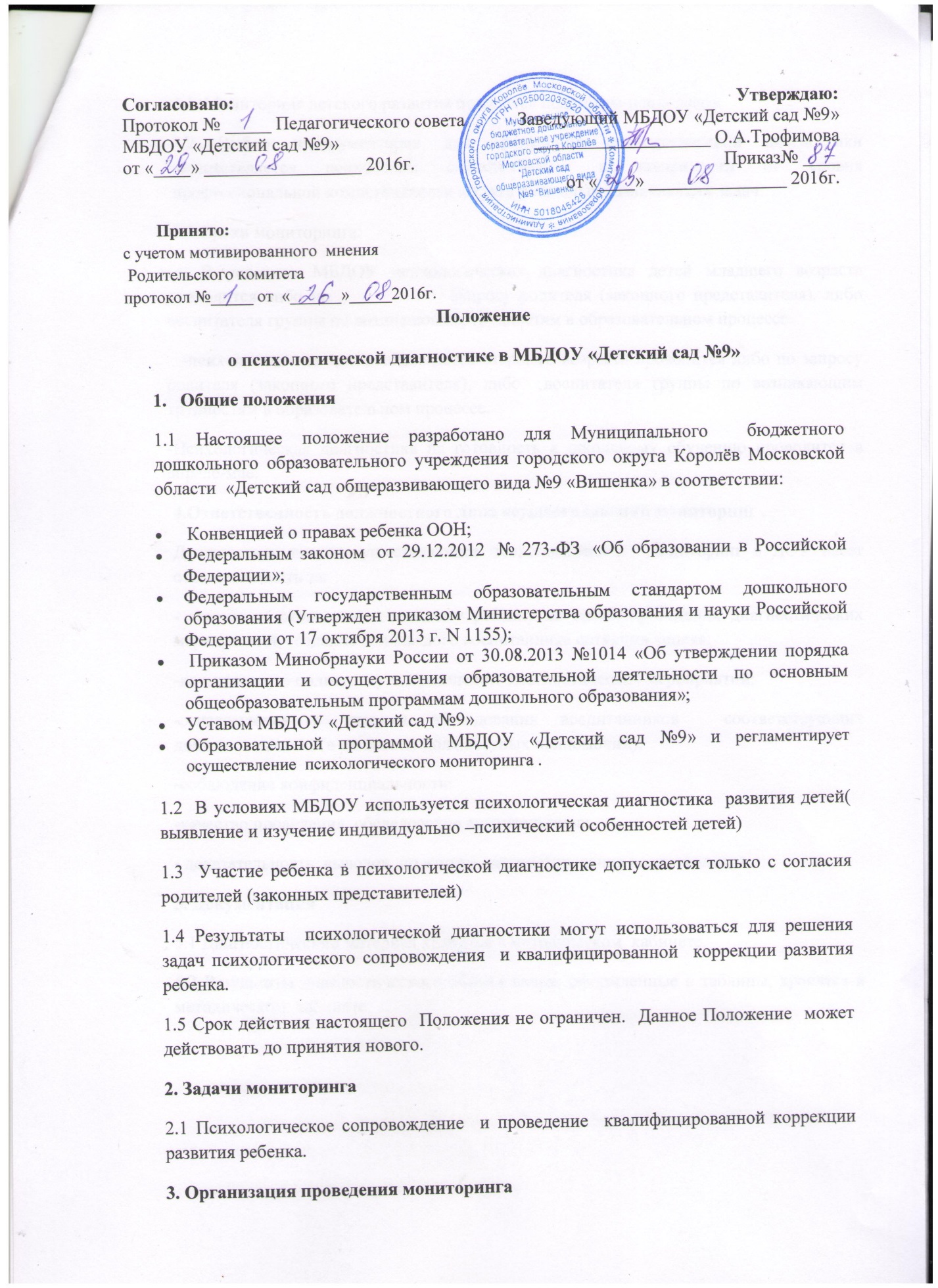 3.1. Мониторинг детского развития поводится педагогом-психологом3.2 Выбор инструментария для проведения психологической диагностики осуществляется психологом самостоятельно в зависимости от уровня профессиональной компетентности и круга решаемых развивающих задач.Сроки мониторинга:        - В условиях МБДОУ психологическая диагностика детей младшего возраста  проводится либо по               запросу родителя (законного представителя), либо  воспитателя группы по возникающим трудностям в образовательном процессе.        -психологическая диагностика детей старшего возраста проводится либо по запросу родителя (законного представителя), либо  воспитателя группы по возникающим трудностям в образовательном процессе.-Психологическая диагностика на готовность к школьному обучению проводится в апреле-мае.4.Ответственность должностного лица осуществляющий мониторинг .Должностное лицо, осуществляющее психологический  мониторинг в ДОУ несет ответственность за:- тактичное отношение к каждому ребенку во время проведения диагностических мероприятий, создание для каждого воспитанника ситуации успеха;-качественную подготовку  к проведению диагностических мероприятий;-ознакомления с итогами обследования воспитанников  соответствующих должностных лиц (в рамках их должностных полномочий);-соблюдение конфиденциальности;-качество проведения  обследования воспитанников;- доказательность  выводов  по итогам диагностирования воспитанников.5. Документация5.1 Диагностический материал хранится в методическом  кабинете.  5.2 Результаты диагностического обследования, оформленные в таблицы, хранятся в методическом  кабинете. Положениео психологической диагностике  воспитанников в МБДОУ «Детский сад №9»